В течении трёх дней проводятся конкурсы: - Конкурс фотографий - фото-кросс «Вожатые и дети»;- Конкурс фотографий - фото-кросс «Мой любимый фестиваль»;- Конкурс видео клипов «Я люблю вожатых АНО ДОЦ «АЛЬФ»!»;-Конкурс подписчиков группы в ВК - https://vk.com/alfofficial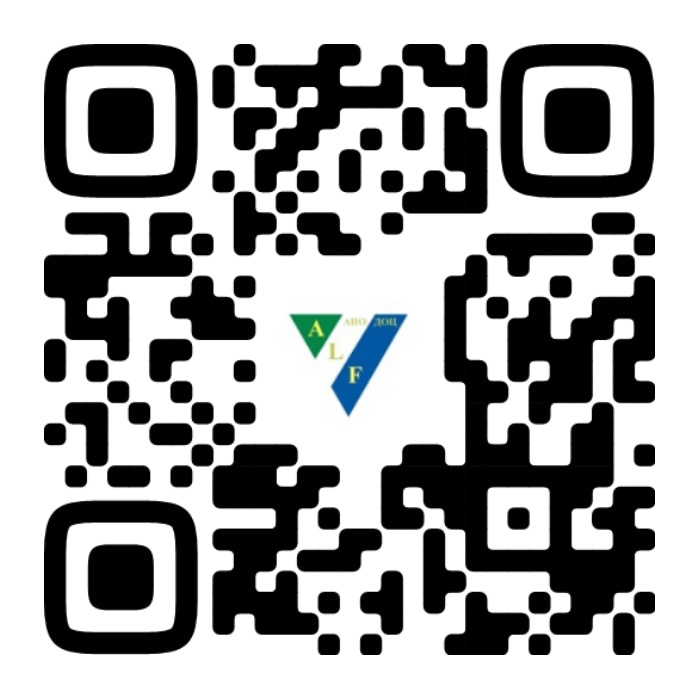 ПОБЕДИТЕЛИ КАЖДОГО КОНКУРСА ПОЛУЧАТ ПРИЗЫ И ПОДАРКИ! План развлекательных мероприятий фестиваля-конкурса творчества детей и молодежи «Альф». Памяти Ольги Эннс16-18 февраля, 2023 годПлан развлекательных мероприятий фестиваля-конкурса творчества детей и молодежи «Альф». Памяти Ольги Эннс16-18 февраля, 2023 годПлан развлекательных мероприятий фестиваля-конкурса творчества детей и молодежи «Альф». Памяти Ольги Эннс16-18 февраля, 2023 годПлан развлекательных мероприятий фестиваля-конкурса творчества детей и молодежи «Альф». Памяти Ольги Эннс16-18 февраля, 2023 годВремяМероприятиеМестоОтветственный16 февраля16 февраля16 февраля16 февраля15.30 – 16.30Полетели!!!Фойе 2-го этажаСакаев ЭмильАристов ЕгорКонкурсно-игровая программа, где можно зарядиться хорошим настроением, победить в конкурсе и дать обратный отсчёт полёту в волшебную атмосферу фестиваля-конкурса «Альф». Конкурсно-игровая программа, где можно зарядиться хорошим настроением, победить в конкурсе и дать обратный отсчёт полёту в волшебную атмосферу фестиваля-конкурса «Альф». Конкурсно-игровая программа, где можно зарядиться хорошим настроением, победить в конкурсе и дать обратный отсчёт полёту в волшебную атмосферу фестиваля-конкурса «Альф». Конкурсно-игровая программа, где можно зарядиться хорошим настроением, победить в конкурсе и дать обратный отсчёт полёту в волшебную атмосферу фестиваля-конкурса «Альф». 20.00 - 21.00StarteenagerФойе 2-го этажаСакаев ЭмильСтартинейджер - это увлекательная игра. Стартинейджер - это стиль жизни. Стартинейджер - это повод собраться людям для совместного времяпрепровождения. Это- соревнование между коллективами, приходящее в дискотеку с целью сотворить праздник.Стартинейджер - это увлекательная игра. Стартинейджер - это стиль жизни. Стартинейджер - это повод собраться людям для совместного времяпрепровождения. Это- соревнование между коллективами, приходящее в дискотеку с целью сотворить праздник.Стартинейджер - это увлекательная игра. Стартинейджер - это стиль жизни. Стартинейджер - это повод собраться людям для совместного времяпрепровождения. Это- соревнование между коллективами, приходящее в дискотеку с целью сотворить праздник.Стартинейджер - это увлекательная игра. Стартинейджер - это стиль жизни. Стартинейджер - это повод собраться людям для совместного времяпрепровождения. Это- соревнование между коллективами, приходящее в дискотеку с целью сотворить праздник.21.00  - 22.00Дискотека Фойе 2-го этажаСакаев Эмиль22.00 – 22.45Огонек«Уральский»ВожатыеЭто тесный круг друзей. Каждый может сесть с кем ему нравится, где ему хочется. В круге каждый видит лица и глаза всех своих друзей. На «Огоньке» идут самые важные разговоры об коллективных делах, трудностях, конфликтах. Здесь мечтают, поют самые любимые песни. Это тесный круг друзей. Каждый может сесть с кем ему нравится, где ему хочется. В круге каждый видит лица и глаза всех своих друзей. На «Огоньке» идут самые важные разговоры об коллективных делах, трудностях, конфликтах. Здесь мечтают, поют самые любимые песни. Это тесный круг друзей. Каждый может сесть с кем ему нравится, где ему хочется. В круге каждый видит лица и глаза всех своих друзей. На «Огоньке» идут самые важные разговоры об коллективных делах, трудностях, конфликтах. Здесь мечтают, поют самые любимые песни. Это тесный круг друзей. Каждый может сесть с кем ему нравится, где ему хочется. В круге каждый видит лица и глаза всех своих друзей. На «Огоньке» идут самые важные разговоры об коллективных делах, трудностях, конфликтах. Здесь мечтают, поют самые любимые песни. 17 февраля 17 февраля 17 февраля 17 февраля 8.45 - 9.009.15-9.30Зарядка 1 сменаЗарядка 2 сменаФойе 2-го этажаСакаев ЭмильАристов ЕгорУтренняя зарядка для ребят даёт хорошее настроение на весь день. Увлекательные занятия благоприятно влияют на здоровье и помогают укрепить иммунитет.Утренняя зарядка для ребят даёт хорошее настроение на весь день. Увлекательные занятия благоприятно влияют на здоровье и помогают укрепить иммунитет.Утренняя зарядка для ребят даёт хорошее настроение на весь день. Увлекательные занятия благоприятно влияют на здоровье и помогают укрепить иммунитет.Утренняя зарядка для ребят даёт хорошее настроение на весь день. Увлекательные занятия благоприятно влияют на здоровье и помогают укрепить иммунитет.11.00 – 12.30Паровозик из РомашковоПлощадь перед кор «Уральский»Сакаев ЭмильАристов ЕгорУвлекательное путешествие по неведомым станциям, в ходе которого вы познакомитесь с новыми друзьями и просто хорошо проведёте время.Увлекательное путешествие по неведомым станциям, в ходе которого вы познакомитесь с новыми друзьями и просто хорошо проведёте время.Увлекательное путешествие по неведомым станциям, в ходе которого вы познакомитесь с новыми друзьями и просто хорошо проведёте время.Увлекательное путешествие по неведомым станциям, в ходе которого вы познакомитесь с новыми друзьями и просто хорошо проведёте время.15.15 – 16.45НАЙДИ, ПОДУМАЙ, ДОГАДАЙСЯПлощадь перед кор «Уральский»Сакаев ЭмильАристов ЕгорУвлекательная игра, где ваша задача проявить свою внимательность и смекалку, в ходе которой мы узнаем многие загадки курорта «Усть-Качка». Увлекательная игра, где ваша задача проявить свою внимательность и смекалку, в ходе которой мы узнаем многие загадки курорта «Усть-Качка». Увлекательная игра, где ваша задача проявить свою внимательность и смекалку, в ходе которой мы узнаем многие загадки курорта «Усть-Качка». Увлекательная игра, где ваша задача проявить свою внимательность и смекалку, в ходе которой мы узнаем многие загадки курорта «Усть-Качка». 18.15 – 19.15«Моя жизнь в искусстве»Концертный зал «Уральский»К.С. СтаниславскийСакаев ЭмильСамое скучное и неинтересное мероприятие, что даже ни одного вожатого нет в зрительном зале. После этого мероприятия очень болят ладошки.Самое скучное и неинтересное мероприятие, что даже ни одного вожатого нет в зрительном зале. После этого мероприятия очень болят ладошки.Самое скучное и неинтересное мероприятие, что даже ни одного вожатого нет в зрительном зале. После этого мероприятия очень болят ладошки.Самое скучное и неинтересное мероприятие, что даже ни одного вожатого нет в зрительном зале. После этого мероприятия очень болят ладошки.21.00 - 22.30ДискотекаФойе 2-го этажаКоннов Владимир22.30 - 23.30ОгонекКор «Уральский»Вожатые Это тесный круг друзей. Каждый может сесть с кем ему нравится, где ему хочется. В круге каждый видит лица и глаза всех своих друзей. На «Огоньке» идут самые важные разговоры о коллективных делах, трудностях, конфликтах. Здесь мечтают, поют самые любимые песни.Это тесный круг друзей. Каждый может сесть с кем ему нравится, где ему хочется. В круге каждый видит лица и глаза всех своих друзей. На «Огоньке» идут самые важные разговоры о коллективных делах, трудностях, конфликтах. Здесь мечтают, поют самые любимые песни.Это тесный круг друзей. Каждый может сесть с кем ему нравится, где ему хочется. В круге каждый видит лица и глаза всех своих друзей. На «Огоньке» идут самые важные разговоры о коллективных делах, трудностях, конфликтах. Здесь мечтают, поют самые любимые песни.Это тесный круг друзей. Каждый может сесть с кем ему нравится, где ему хочется. В круге каждый видит лица и глаза всех своих друзей. На «Огоньке» идут самые важные разговоры о коллективных делах, трудностях, конфликтах. Здесь мечтают, поют самые любимые песни.18 февраля18 февраля18 февраля18 февраля8.45 - 9.009.15 - 9.30Зарядка 1 сменаЗарядка 2 сменаФойе 2-го этажаСакаев ЭмильАристов ЕгорУтренняя зарядка для ребят даёт хорошее настроение на весь день. Увлекательные занятия благоприятно влияют на здоровье и помогают укрепить иммунитет.Утренняя зарядка для ребят даёт хорошее настроение на весь день. Увлекательные занятия благоприятно влияют на здоровье и помогают укрепить иммунитет.Утренняя зарядка для ребят даёт хорошее настроение на весь день. Увлекательные занятия благоприятно влияют на здоровье и помогают укрепить иммунитет.Утренняя зарядка для ребят даёт хорошее настроение на весь день. Увлекательные занятия благоприятно влияют на здоровье и помогают укрепить иммунитет.10.30 – 11.30Игровая программа«Калейдоскоп»  Фойе 2-го этажаСакаев ЭмильКонкурсная игровая программа, в которой ребята и вожатые вместе преодолеют препятствия, выполнят задания и станут лучшими друзьями.  Конкурсная игровая программа, в которой ребята и вожатые вместе преодолеют препятствия, выполнят задания и станут лучшими друзьями.  Конкурсная игровая программа, в которой ребята и вожатые вместе преодолеют препятствия, выполнят задания и станут лучшими друзьями.  Конкурсная игровая программа, в которой ребята и вожатые вместе преодолеют препятствия, выполнят задания и станут лучшими друзьями.  